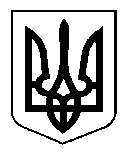 ВЕЛИКООЛЕКСАНДРІВСЬКА СЕЛИЩНА РАДАVIII СКЛИКАННЯ                                                 17 сесіяР І Ш Е Н Н Явід 10 грудня 2021 року 	       смт Велика Олександрівка                  № 3715Про заяву гр. Донченка О.В.            Розглянувши заяву гр. Донченка О.О. про надання дозволу на розробку проекту землеустрою щодо відведення земельної ділянки у власність для ведення фермерського господарства в розмірі 8,5233 га умовних кадастрових гектарів за рахунок земельної ділянки комунальної власності площею 25,5700 га (кадастровий номер 6520984300:05:002:0002) із цільовим призначенням для ведення товарного сільськогосподарського виробництва, яка перебуває в оренді ФГ «Скіф», розташованої на території Великоолександрівської селищної ради Херсонської області, на підставі статей 12, 20, 22, 83, 93, 116, 118, 121, 122, 141 Розділу Х Перехідних положень Земельного кодексу України, Цивільного кодексу України, Закону України «Про фермерське господарство», статей 26, 59 Закону України «Про місцеве самоврядування в Україні» селищна радаВИРІШИЛА:       1. Відмовити Донченку Олександру Володимировичу у наданні дозволу на розробку проекту землеустрою щодо відведення земельної ділянки у власність для ведення фермерського господарства в розмірі 8,5233 га умовних кадастрових гектарів за рахунок земельної ділянки комунальної власності площею 25,5700 га (кадастровий номер 6520984300:05:002:0002) із цільовим призначенням для ведення товарного сільськогосподарського виробництва, яка перебуває в оренді ФГ «Скіф», розташованої на території Великоолександрівської селищної ради Херсонської області, у зв’язку з тим, що:       -  земельна ділянка передавалась в оренду із земель запасу для ведення товарного сільськогосподарського виробництва (відповідно до п. 26 договору оренди земельної ділянки, зареєстрованого у Великоолександрівському районному відділі Херсонської регіональної філії ДП «Центр державного земельного кадастру при Державному комітеті України по земельних ресурсах» 11.02.2008 р. № 4АА002099-040871600003 встановлені обмеження (обтяження) щодо зміни цільового  призначення орендованої земельної ділянки);       - не надано документи, що підтверджують досвід роботи у сільському господарстві або наявність освіти, здобутої в аграрному навчальному закладі.       2. Контроль за виконанням цього рішення покласти на постійну комісію з питань земельних відносин, екології, архітектури, планування території та благоустрою.Селищний голова                                                                         Н.В.Корнієнко